Муниципальное дошкольное образовательное бюджетное учреждение города Бузулука«Детский сад № 12»ПРИНЯТА                                                                                                       УТВЕРЖДАЮ:                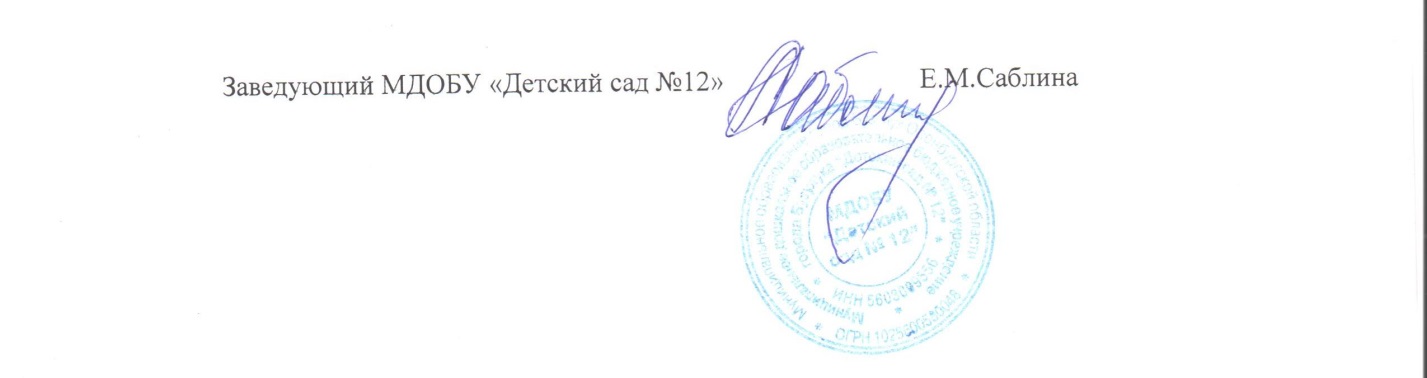 на педагогическом совете                                                                   Заведующий МДОБУМДОБУ «Детский сад № 12»                                                                «Детский сад № 12»     Протокол № 6 от 28.08.2020г.                                                                                                                                               Приказ №01-06/86/1                                                                                           от 31.08.2020г. ДОПОЛНИТЕЛЬНАЯ ОБЩЕОБРАЗОВАТЕЛЬНАЯ ПРОГРАММАсоциально-педагогической направленности«АБВГДЕй-ка»Возраст обучающихся: 6-7 летСрок реализации программы: 1 календарный год(с учетом каникул и праздничных дней)                                                                   Автор-составитель:                                                                   Селезнева Я.К.г.Бузулук, 2020Содержание программыПаспорт программыЦЕЛЕВОЙ РАЗДЕЛ1.1 Пояснительная запискаОт того, как ребёнок подготовлен к школе, зависит успешность его адаптации, вхождение в режим школьной жизни, его учебные успехи, психическое самочувствие. Доказано, что у детей, не готовых к систематическому обучению, труднее и дольше проходит период адаптации, приспособления к учебной (а не игровой) деятельности. У этих детей слабо развиты связная речь и умственные способности - они не умеют задавать вопросы, сравнивать предметы, явления, выделять главное, у них не сформирована привычка к элементарному контролю над собой.Развитие речи ребёнка - эта главная и приоритетная задача педагогов, работающих с детьми дошкольного возраста. Дополнительная образовательная программа “АБВГДЕЙКА” призвана оказать помощь педагогу в организации занятий с дошкольниками.Раннее обучение чтению - не дань моде и не прихоть амбициозных родителей. Тенденция к снижению возрастных рамок начала обучения детей чтению имеет вполне объективное основание: внедряются стандарты школьного образования, расширяется программа начальной школы, успешность освоения их зависит от подготовки, интеллектуального развития ребёнка, умеющего читать.Несмотря на наличие обширной литературы по данной проблеме, недостаточно обоснованы возможности обучения дошкольников грамоте в системе дополнительного образования, имеющей возможность обращения к индивидуальности, самобытности и самоценности каждого ребёнка. Поэтому создание дополнительной образовательной программы обучения грамоте детей 6-7 лет является актуальным.Основу дополнительной образовательной программы “АБВГДЕЙКА” составляют:Концепция JI. А. Венгера о развитии способностей ребёнка дошкольного возраста,  содержащая утверждение, что главное в обучении грамоте - это развитие способностей, позволяющих ребёнку самостоятельно анализировать, моделировать, находить решения в новых ситуациях, осознанно относиться к собственной деятельности, а не только формирование знаний, навыков и умений.Теория А. В. Запорожца о самоценности дошкольного периода развития: основной путь развития ребёнка - это путь обогащения, наполнения наиболее значимыми для дошкольника формами и способами деятельности, - путь амплификации.Концепция Д.Б. Эльконина, основанная на теории поэтапного формирования умственных действий. Он считал, что “чтение есть воссоздание звуковой формы слова на основе его графического обозначения”.Исследования лингвистов, психологов, педагогов (JI.A. Венгер, С.В. Мухина, Д.Б. Эльконин и др.) показали, что дети пятилетнего возраста наиболее восприимчивы к обучению грамоте, т.к. их отличает острота и свежесть восприятия, любознательность и яркость воображения. В отечественной и зарубежной педагогической теории и практике накоплен определённый опыт по раннему обучению дошкольников чтению (Г. Доман, Н.А. Зайцев, М. Мон- тессори, Л.Н. Толстой, П.В. Тюленев, К.Д. Ушинский, Д.Б. Эльконин и др.).Данная рабочая программа разработана на основе авторской «Обучение грамоте» (авторы Л.Е.Журова, Н.С. Варенцова, Н.В. Дурова, Л.Н. Невская). Она рассчитана на 1 год обучения. Обучение строится на основе пособия «Обучение дошкольников грамоте», (авторы Л.Е.Журова, Н.С. Варенцова, Н.В. Дурова, Л.Н. Невская) и дидактические материалы в четырёх книгах «Поиграем в слова», «От слова к звуку», «От звука к букве», «Читаем сами».1.2 Цели и задачи реализации Дополнительной общеразвивающей программы «АБВГДе-ка»Основной целью обучения является работа над звуковой культурой речи детей, а основным содержанием – звуко - слоговой анализ слов. Проводится целенаправленная работа по развитию мышления, внимания, памяти, по усвоению зрительного образа каждой печатной буквы, обучению чтению.Программа носит общеразвивающий характер, способствует развитию активной мыслительной деятельности, работоспособности, нравственно-волевых и эстетических качеств личности ребёнка.Особое внимание уделяется игровым приёмам и дидактическим играм, которые составляют специфику обучения дошкольников и являются существенным компонентом этого обучения.Задачи: дети учатся анализу и синтезу предложений разной конструкции, знакомятся со всеми буквами русского алфавита, усваивают некоторые правила орфографии, выкладывают слова и предложения из букв разрезной азбуки с применением правил орфографии, овладевают слоговым и слитным способами чтения.Занятия проводятся  во второй половине дня. При построении образовательной деятельности учитываются возрастные психические и физические особенности детей подготовительного возраста. Занятия проводятся подгруппами два раза в неделю  длительностью 30 минут.Принципы и подходы к формированию Дополнительной общеразвивающей программы «АБВГДе-ка»В основу программы заложены следующие основные принципы:1)построение деятельности на основе индивидуальных особенностей каждого ребенка, при котором сам ребенок становится активным в выборе содержания своего образования, становится субъектом образования;2)личностно-развивающего и гуманистического взаимодействия и взрослых, признание ребенка полноценным участником (субъектом) образовательных отношений.3)поддержки инициативы ребенка, уважение к его личности.4)сотрудничество с семьей обеспечение единства подхода к воспитанию детей в условиях дополнительного образования.5)формирование познавательных интересов и познавательных действий ребенка в различных видах танцевальной деятельности;6)воспитывать у детей в процессе обучения танцев народов мира любовь к прекрасному в жизни искусства. Тем самым обогащать духовный мир ребенка.7)последовательности и систематичности в изучении танцев народов мира, от простого к сложному. Постепенный переход от усвоенного материала к новому.8)подбирать ритмичные движения и музыку в соответствии с возрастными особенностями детей.9)наглядности: в процессе обучения главную роль играет так называемая звуковая и зрительная наглядность.           В программе учитываются следующие подходы:1)личностно-ориентированный подход -ставит в центр образовательной системы личность ребенка, развитие его индивидуальных особенностей.2)деятельный подход -предполагает, что в основе развития лежит на пассивное созерцание окружающей действительности, а активное и непрерывное взаимодействие с ней. Совместная деятельность ребенка выстраивается на основе сотрудничества с педагогом. 3)системный подход-это организация образовательного процесса, в котором главное место отводится активной и разносторонне, в максимальной степени самостоятельной познавательной деятельности ребенка. Его ключевой моментом является постепенный уход от информационного репродуктивного знания к знанию действия. Это подход к организации процесса обучения, в котором на первый план выходит проблема самоопределения ребенка в учебном процессе.4)индивидуальный подход-выражает в том, что общие задачи воспитания, которые стоят перед педагогом, работающий с коллективом детей, решаются им посредствам педагогического воздействия на каждого ребенка, исходя из знания его психологических особенностей и условий жизни.1.4 Значимые характеристики. Возрастные и индивидуальные особенности детей дошкольного возрастаВозрастные особенности развития детей старшей группы (6-7 лет)Сложнее и богаче по содержанию становится общение ребенка со взрослым. Круг его интересов выходит за рамки конкретного повседневного взаимодействия.Большую значимость для детей 6-7 лет приобретает общение между собой. Их избирательные отношения  становятся  устойчивыми, именно в этот период зарождается детская дружба. играх дети 6-7лет способны отражать достаточно сложные социальные события - рождение ребенка, свадьба, праздник, война и др. В игре может быть несколько центров, в каждом из которых отражается та или иная сюжетная линия. Дети этого возраста могут по ходу игры брать на себя две роли, переходя от исполнения одной, к другой. Могут вступать во взаимодействия с несколькими партнерами по игре, исполняя как главную, так и подчиненную роли. Продолжается дальнейшее развитие моторики ребенка, наращивание и самостоятельное использование двигательного опыта. Совершенствуются ходьба, бег, шаги становятся равномерными, увеличивается их длина, появляется гармония в движениях рук и ног. К концу дошкольного возраста существенно увеличивается устойчивость непроизвольного внимания, что приводит к меньшей отвлекаемости детей. Вместе с тем возможности детей сознательно управлять своим вниманием весьма ограничены. Сосредоточенность и длительность деятельности ребенка зависит от ее привлекательности для него. Внимание мальчиков менее устойчиво. 6-7 лет у детей увеличивается объем памяти, что позволяет им непроизвольно (т.е. без специальной цели) запомнить достаточно большой объем информации. 6-7 лет продолжается развитие наглядно-образного мышления, которое позволяет решать ребенку более сложные задачи, с использованием обобщенных наглядных средств (схем, чертежей и пр.) и обобщенных представлений о свойствах различных предметов и явлений.Речевые умения детей позволяют полноценно общаться с разным контингент людей (взрослыми и сверстниками, знакомыми и незнакомыми). Дети не только правильно произносят, но и хорошо различают фонемы (звуки) и слова. Овладение морфологической системой языка позволяет им успешно образовывать достаточно сложные грамматические формы существительных, прилагательных, глаголов. Более того, в этом возрасте дети чутко реагируют на различные грамматические ошибки как свои, так и других людей, у них наблюдаются первые попытки осознать грамматические особенности языка. В своей речи старший дошкольник все чаще использует сложные предложения (с сочинительными и подчинительными связями). В 6-7 лет увеличивается словарный запас.Активно развивается и другая форма речи – монологическая. Дети могут последовательно и связно пересказывать или рассказыватьК концу дошкольного детства ребенок формируется как будущий самостоятельный читатель. Его интерес к процессу чтения становится все более устойчивым. В возрасте 6-7 лет он воспринимает книгу в качестве основного источника получения информации о человеке и окружающем мире.1.5.Планируемый результат освоение Программы         Дети знают все буквы русского алфавита и правилами их написания, овладевают слоговым и слитным способами чтения, приучены грамотно выкладывать слова и предложения из букв разрезной азбуки.II.СОДЕРЖАТЕЛЬНЫЙ РАЗДЕЛ2.1. Метод реализации программыОбучение ведется по четырем разделамРаздел I. Звуковой анализ словаОпределение последовательности звуков в слове, интонационное выделение каждого звука. Знакомство с гласными и согласными звуками. Знакомство с твердыми и мягкими согласными звуками. Ознакомление с йотированными гласными звуками. Вычленение ударного слога.Раздел II. Членение предложения на словаЗнакомство с предложениями. Составление предложения с использованием «живой модели».Раздел III. Знакомство с буквамиОзнакомление со всеми согласными буквами русского алфавита (в процессе работы по звуковому анализу слов).Раздел IV. Обучение чтениюОбучение словоизменению. Формирование слогового чтения и формирование слитного чтения.Календарно-тематическое планирование2.2. Форма обучения           Обучение проходит на занятиях в игровой деятельности. Форма занятий: практическая, индивидуальная, интегрированная с элементами импровизации, домашние задания. Методы и приемы работы на занятиях:Занятия учебных групп проводятся 2 раза в неделю во вторую половину дня. Продолжительность занятий для детей 6-7 лет –30 минут, В группе 10-12 человекФорма построения занятий:Организационный момент. Классификация звуков.Озвучивание звуков и букв.Поиск.Письмо и чтение слов 2.3.Взаимодействие с родителямиЦель: повышение педагогической компетентности родителей, вовлечение в единое образовательное пространство родителей.Задачи:показать актуальность проблемы;применять дифференцированный подход в работе с родителями;применять эффективные формы взаимодействия всех участников образовательного процесса.            Формирование новых способов обучения необходимых для обучения детей чтению может обеспечить лишь система педагогических взаимодействий детсада и семьи. В разнообразных формах общения с родителями своих воспитанников, возможно, понять какую помощь нужно оказать семьям, в рекомендациях каких специалистов, они нуждаются.            Для разностороннего педагогического просвещения родителей в ДО знакомят с основами теоретических и практических знаний работы с детьми в домашних условиях. В работе с семьями используются формы работы, направленные на повышение компетентности родителей: родительские собрания, консультации, «Дни открытых дверей», итоговые занятия, на которых родители имеют возможность познакомиться с различными формами работы. Большое внимание уделяется индивидуальным консультациям, и беседам, где даются рекомендации по выполнению домашних заданий, рекомендации по возникающим трудностям в процессе подготовки детей к обучению используются разнообразные формы наглядной информации, позволяющие оказывать практическую помощь семье.III.ОРГАНИЗАЦИОННЫЙ РАЗДЕЛ3.1Описание материально-технического обеспечения реализации Дополнительной общеразвивающей программы «АБВГДе-ка»              Материально-техническое обеспечение кабинета дополнительного образования:Техническое оснащение: Оборудование: столы, стулья, палас, музыкальный центр с аудиозаписями, таблицы для демонстрации информационного, дидактического, наглядного материала, кубики с буквами. Размещение учебного оборудования соответствует требованиям и нормам СаНПиН и правилам техники безопасности работы. На рабочих местах в кабинете для занятий искусственное освещение.3.2. Учебно-методические пособия:1. Л.Е. Журова, Н.С. Варенцова, Н.В. Дурова, Л.Н. Невская. Обучение дошкольников грамоте. Методическое пособие под редакцией Н.В. Дуровой. - М.: «Школьная Пресса», 2004 г.Дидактические материалы:2.Н.В. Дурова, Л.Н. Невская. Поиграем в слова. - М.: «Школьная Пресса», 2006 г.3.Н.В. Дурова, Л.Н. Невская. От слова к звуку. - М.: «Школьная Пресса», 2006 г.4.Н.В. Дурова, Л.Н. Невская. От звука к букве. - М.: «Школьная Пресса», 2006 г.5.Н.В. Дурова. Читаем сами. - М.: «Школьная Пресса», 2006 г.Формы проведения промежуточной аттестации:1. Домашние задания на самостоятельное выполнение.2. Открытое занятие.Периодичность проведения промежуточной аттестации.Периодичность аттестация обучающихся проводится по завершению полугодия или учебного года в формах предусмотренных конкретной дополнительной общеразвивающей программой в период с 20 по 30 декабря 2020 года и с 15 по 30 мая 2021 года.ПриложениеЭтапы изучения буквыДля того чтобы ребенок прочно усвоил буквы, он должен пройти следующие этапы их изучения.Основное направление: От звука к букве (устанавливается ассоциация между слухопроизносительным образом звука и зрительным образом буквы). Следуя онтогенетическому принципу обучения, «идут» от целостного образа буквы к расчлененному (от синтеза к анализу), от крупных единиц к мелким (сначала изучают заглавные потом строчные).Выделение изучаемого звука из слов.Изучаемый звук должен находиться в сильной позиции, то есть в начале слова в ударном слоге (желательно без стечения согласных).Называние буквы.Дети знакомятся с тем, что звук можно обозначить графически, то есть буквой. При этом буквы обязательно называются твердыми звуками, например звук [с] обозначается буквой С, а не ЭС или СЭ.3.Знакомство с печатной буквой. Демонстрация буквы.Предлагается буква, написанная простым шрифтом среднего размера в черно-белом варианте. На начальных этапах изучения буквы желательно использовать именно черно-белый вариант, чтобы ребенок не отвлекался на цвет. Позднее, когда буква усвоена, для чтения можно использовать буквы любых цветов.           4.Подбор зрительного образа к букве (вариант ребенка).Дети сравнивают букву с реальными предметами, фигурками, цифрами, животными, людьми и т.п.Важно, чтобы ребенок самостоятельно представил образ буквы.5.Сопоставление печатной буквы с графическим образом (вариант педагога).Благодаря графическому образу дети легче запоминают характерные особенности буквы. Важно, чтобы педагог предлагал вариант графического образа уже после того, как ребенок представил свой.            6.Предлагается стихотворное описание графического образа буквы.Данные стихи дают целостное описание зрительного образа. Можно предложить детям эти строчки для заучивания наизусть. 7.Анализ буквы.Дети определяют следующее:из каких элементов состоит буква;из скольких элементов состоит буква;как расположены эти элементы в пространстве.9. Знакомство с траекторией движений при написании буквы.Обведение буквы пальцем по гладкой поверхности;Обведение буквы по трафарету;Обведение буквы по контуру;Запись буквы в воздухе;Запись буквы мокрым пальцем на доске, на стекле, на песке и др.Письмо буквы на ладони, на спине (дермолексия).       10. Автоматизация звукобуквенных связей. Дидактические игры.11.Самостоятельное  написание печатной буквы.Стр.I.ЦЕЛЕВОЙ РАЗДЕЛ41.1.Пояснительная записка41.2.Цели и задачи реализации Дополнительной общеразвивающей программы «АБВГДе-ка»41.3.Принципы и подходы к формированию Дополнительной общеразвивающей программы «АБВГДе-ка»51.4.Значимые характеристики. Возрастные и индивидуальные особенности детей дошкольного возраста61.5Планируемый результат освоение Программы7II.СОДЕРЖАТЕЛЬНЫЙ РАЗДЕЛ72.1.Метод реализации программы72.2.Форма обучения82.3Взаимодействие с родителями8III.ОРГАНИЗАЦИОННЫЙ РАЗДЕЛ93.1.Описание материально-технического обеспечения реализации Дополнительной общеразвивающей программы «АБВГДе-ка»93.2.Учебно-методические пособия9Приложение 11Наименование программыДополнительная общеразвивающая программа «АБВГДе-ка»Обоснование для разработки дополнительной общеразвивающей программы «АБВГДе-ка»Дополнительная общеразвивающая программа «АБВГДе-ка» составлена в соответствии с нормативно-правовыми документами:1. Федеральный закон «Об образовании в Российской Федерации» от. 29. 12. 2012 №273ФЗ2.Постановление Главного государственного санитарного врача Российской Федерации от 04.07.2014г. №41 г. Москвы «Об утверждении Санитарно-эпидемиологических требований к устройству, содержанию и организации режима работы образовательных организаций дополнительного образования детей»3.Приказ Минобрнауки России от 29.08.2013 №1008 «Об утверждении Порядка организации и осуществления образовательной деятельности по дополнительным общеобразовательным программам»Цель Дополнительной общеразвивающей программы «АБВГДе-ка»Обучение звуковой культуры речи детей, звуко - слоговой анализ слов, работа по развитию мышления, внимания, памяти, по усвоению зрительного образа каждой печатной буквы, обучению чтениюЗадачи Дополнительной общеразвивающей программы «АБВГДе-ка»дети учатся анализу и синтезу предложений разной конструкции, знакомятся со всеми буквами русского алфавита, усваивают некоторые правила орфографии, выкладывают слова и предложения из букв разрезной азбуки с применением правил орфографии, овладевают слоговым и слитным способами чтения.Сроки и этапы реализации Дополнительной общеразвивающей программы «АБВГДе-ка»9 месяцев (72 часа)Ожидаемые результатыСамостоятельно проводят звуковой анализ слов. Вычленяют ударный слог и ударный гласный звук. Определяют твердость, мягкость, звонкость, глухость согласных звуков. Умеют составлять предложения из 4-5 слов. Дети делят предложения на слова, называют их по порядку: первое, второе и т.д., переставляют, добавляют или заменяют слова в предложении.Форма объединенияклуб№п/пТема всегозанятий      1Вводные занятия. Подготовительный период.1      2Гласные звуки а, о, и, ы, у, э. Буква  А а1      3Гласные звуки а, о, и, ы, у, э. Буква  У у1      4Гласные звуки а, о, и, ы, у, э. Буква  О о1      5Звуки  [м] [м`] буква М м1      6Звуки  [с] [с`] буква С с1      8Закрепление пройденных звуков и букв. Чтение.4      7Звуки [х] [х`] буква Х х1      9Звуки [р] [р`] буква Р р1     10Звуки [ш]  буква Ш ш1     11Звук  [ы] Буква Ы1     12Звуки  [л] [л`] Буква Л1     13Чтение Л-Р1     14Звуки  [н] [н`] Буква Н1     15Закрепление пройденных звуков и букв. Чтение.2     16Звуки  [к] [к`] Буква К1     17Закрепление пройденных звуков и букв. Чтение.2     18Звуки  [т] [т`] Буква Т1     19Звук [и] Буква И1     17Закрепление пройденных звуков и букв. Чтение.2     20Звуки  [п] [п`] Буква П1     17Закрепление пройденных звуков и букв. Чтение.2     21Звуки  [з] [з`] Буква З1     17Закрепление пройденных звуков и букв. Чтение.2     22Звук [й`] Буква Й123Чтение И-Й, ый-ий124Звуки  [г] [г`] Буква Г125Парные С-З, Г-К126Звук [в] [в`] буква В 1     17Закрепление пройденных звуков и букв. Чтение.3     21Звуки  [д] [д`] Буква Д1     21Звуки  [б] [б`] Буква Б1     17Закрепление пройденных звуков и букв. Чтение.2     21Звуки  [ж] [ж`] Буква Ж1     17Закрепление пройденных звуков и букв. Чтение.227Йотированные гласные Е , Ё, Ю,Я5     17Закрепление пройденных звуков и букв. Чтение.228Мягкий знак Ь1     17Закрепление пройденных звуков и букв. Чтение.229Звуки  [ч`] Буква Ч ч1     17Закрепление пройденных звуков и букв. Чтение.230Звук [э] Буква Э э131Звуки  [ц] Буква Ц ц1     17Закрепление пройденных звуков и букв. Чтение.332Звуки  [ф] [ф`] Буква Ф ф133Звуки  [щ`] Буква Щ щ134Твердый знак Ъ, Ъ-Ь135Чтение текстов, задания по карточкам336Итоговое1Итого 72МетодыПриемыНаглядныйНаглядно-зрительный, наглядно-слуховойПрактическийПридумывание вариантов танцевальных движений, собственные и имитационные движенияСловесныйКратное одновременное описание и объяснение танцевальных движений, образных сюжетных рассказовПроблемного обученияТворческое исполнение готовых заданий, самостоятельное добывание знанийИгровойИспользование сюжетных игр для организации детской деятельности, персонажей для обыгрывания танцевальных движений